マーケティング企業向けクライアント データ収集フォーム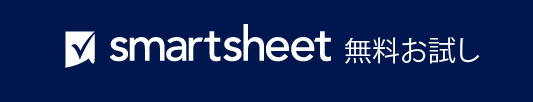 組織/団体名クライアントの氏名メール アドレス電話番号役職責任会社の Web サイト URL会社の Web サイト URLソーシャル メディア プラットフォームソーシャル メディア プラットフォーム会社概要ビジネスの主な製品やサービスについて記入してください。ビジネスの主な製品やサービスについて記入してください。ビジネスの主な製品やサービスについて記入してください。貴社の目標を記入してください。主にターゲットとする年齢層を選択してください。主にターゲットとする年齢層を選択してください。主にターゲットとする年齢層を選択してください。貴社の Web サイトをホストしているプラットフォームは何ですか？貴社の Web サイトをホストしているプラットフォームは何ですか？貴社の Web サイトをホストしているプラットフォームは何ですか？貴社はどの広告プラットフォームを利用していますか？貴社はどの広告プラットフォームを利用していますか？貴社はどの広告プラットフォームを利用していますか？貴社はどの広告プラットフォームを利用していますか？貴社はどの広告プラットフォームを利用していますか？主な競争相手は誰ですか？広告およびデジタル マーケティングの月間予算は何ですか？広告およびデジタル マーケティングの月間予算は何ですか？広告およびデジタル マーケティングの月間予算は何ですか？広告およびデジタル マーケティングの月間予算は何ですか？広告およびデジタル マーケティングの月間予算は何ですか？$0.00$0.00$0.00$0.00$0.00どの販売プラットフォームを使用していますか？貴社が定めた目標の達成まであとどれくらいですか？貴社が定めた目標の達成まであとどれくらいですか？貴社が定めた目標の達成まであとどれくらいですか？貴社が定めた目標の達成まであとどれくらいですか？主なマーケティング目標は何ですか？どのようなサービスを求めていますか?どのようなサービスを求めていますか?目標開始日目標開始日目標開始日目標開始日目標開始日MM/DD/YYMM/DD/YYMM/DD/YYMM/DD/YY完了目標日完了目標日完了目標日完了目標日MM/DD/YYMM/DD/YYMM/DD/YYMM/DD/YYこのプロジェクトの推定予算このプロジェクトの推定予算$0.00$0.00$0.00$0.00その他の要件またはコメント– 免責条項 –Smartsheet がこの Web サイトに掲載している記事、テンプレート、または情報などは、あくまで参考としてご利用ください。Smartsheet は、情報の最新性および正確性の確保に努めますが、本 Web サイトまたは本 Web サイトに含まれる情報、記事、テンプレート、あるいは関連グラフィックに関する完全性、正確性、信頼性、適合性、または利用可能性について、明示または黙示のいかなる表明または保証も行いません。かかる情報に依拠して生じたいかなる結果についても Smartsheet は一切責任を負いませんので、各自の責任と判断のもとにご利用ください。